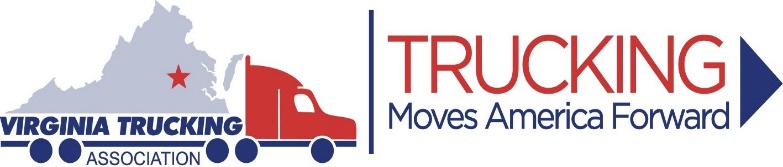 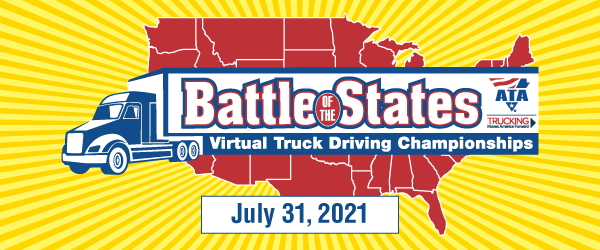 Virginia Battle of the States Sponsorship OpportunitiesBattle of the States – Title Sponsor - $2,000.00Become the Title Sponsor for the “Battle of the States Presented by {Company Name}”.  Gain recognition for your support of safety, trucking and the drivers. Your company name and logo will be recognized throughout the Kahoot! Program and all communications for the Battle of the States.  (1 available)Battle of the States – Platinum Sponsor - $1,500.00Show your support for the best drivers in the industry and promote your company by sponsoring one of the question sections during the Battle of the States. You will get a dedicated Kahoot! Slide listing company name and logo.  Also your company will be recognized in all communications for the Battle of the States. (3 available)Battle of the States – Gold Sponsor -$1,000.00Become a gold sponsor and sponsor a State Level Question that your company can summit or choose a state level question already submitted.   Your company name and logo will be listed on the Kahoot! Slide for that question and your company will be recognized in all communications for the Battle of the States.  Battle of the States – Silver Sponsor - $500.00As a silver sponsor your company will be listed on a dedicated Kahoot! Slide and recognized in all communications for the Battle of the States.Battle of the States – Bronze - $250.00Become a bronze sponsor and your company will be listed on Kahoot! And recognized in communications for the Battle of the States. In-Kind Prize Sponsor Recognize the winners of the Battle of the States and get your product in the hands of professional drivers.  Winners will be sent a prize package of in-kind sponsored items.  Your company will be recognized on Kahoot! and communications about the Battle of the States.Check for $________ is enclosed – Please make checks payable to “Virginia Trucking Association” In-Kind Prize Description: ________________________________________________________________________Company Name: __________________________________ Contact Person: ______________________________Email Address: ____________________________________To Pay By Credit Card:Credit Card# ______________________________________ Expiration Date:_______________________________Name on Card: ____________________________________  Security Code:________________________________Mailing Address on Card:_________________________________________________________________________